El Paso Smelter PhotographsTaken by Kate Darby (2007-2009) unless otherwise noted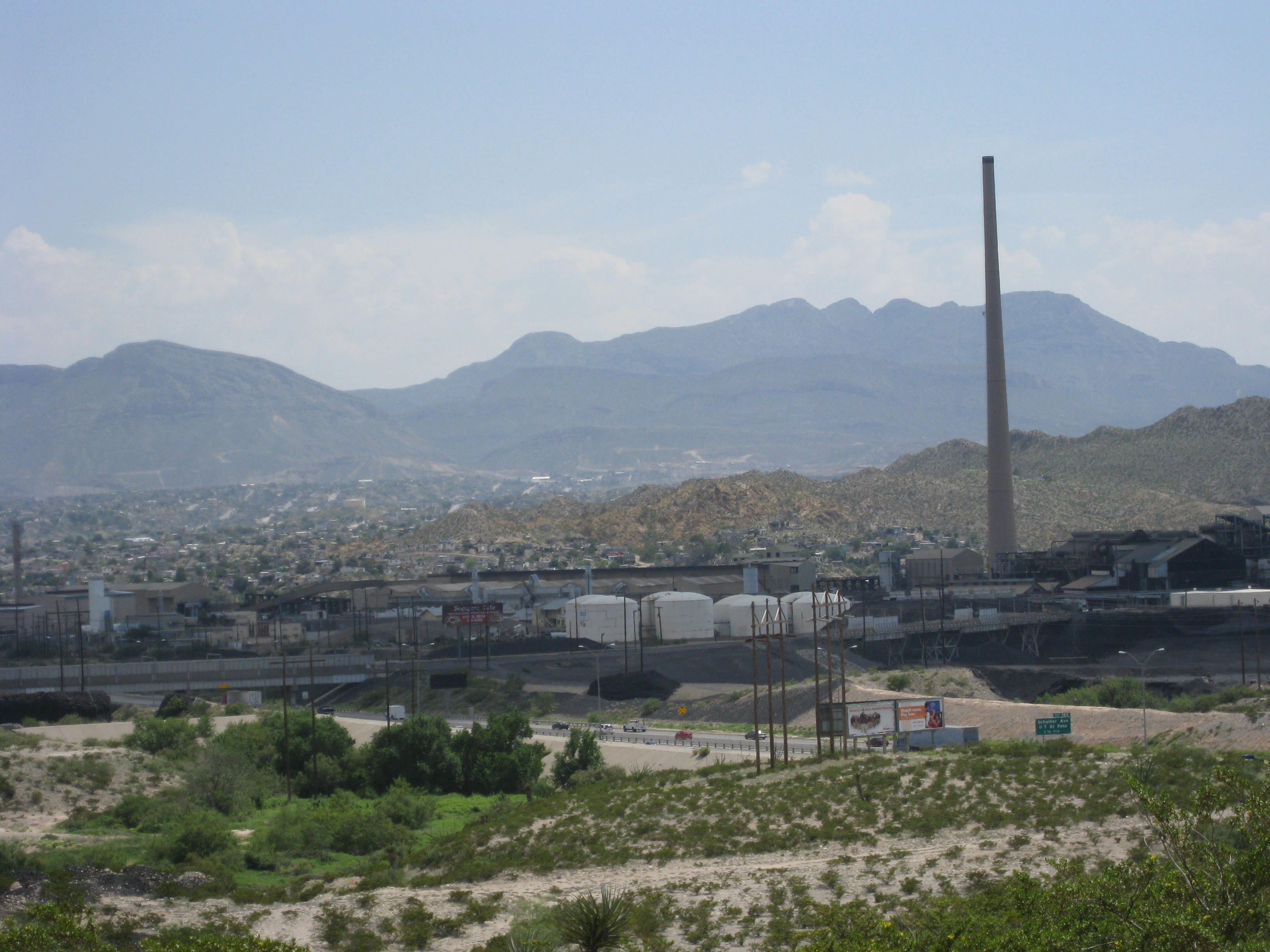 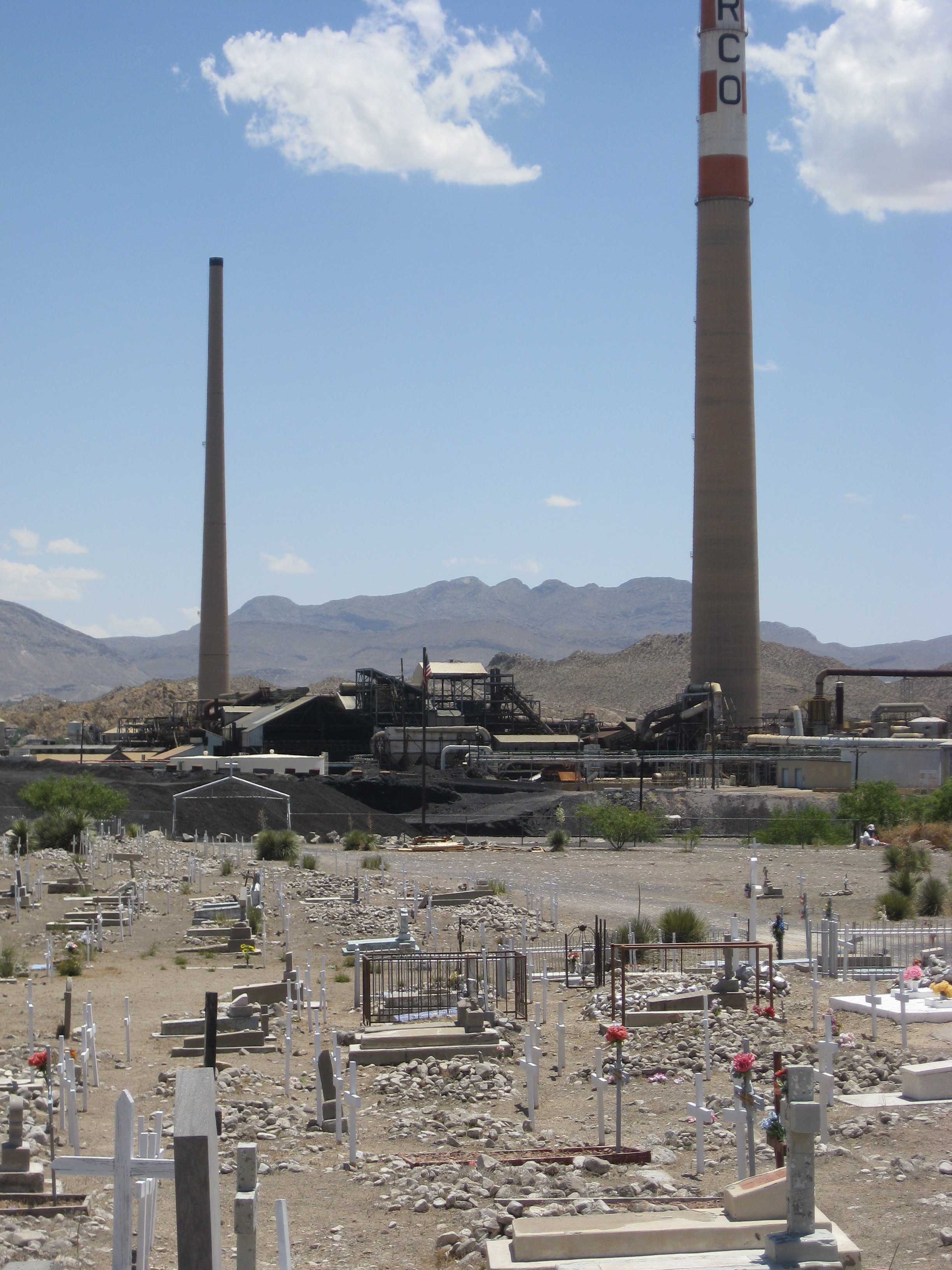 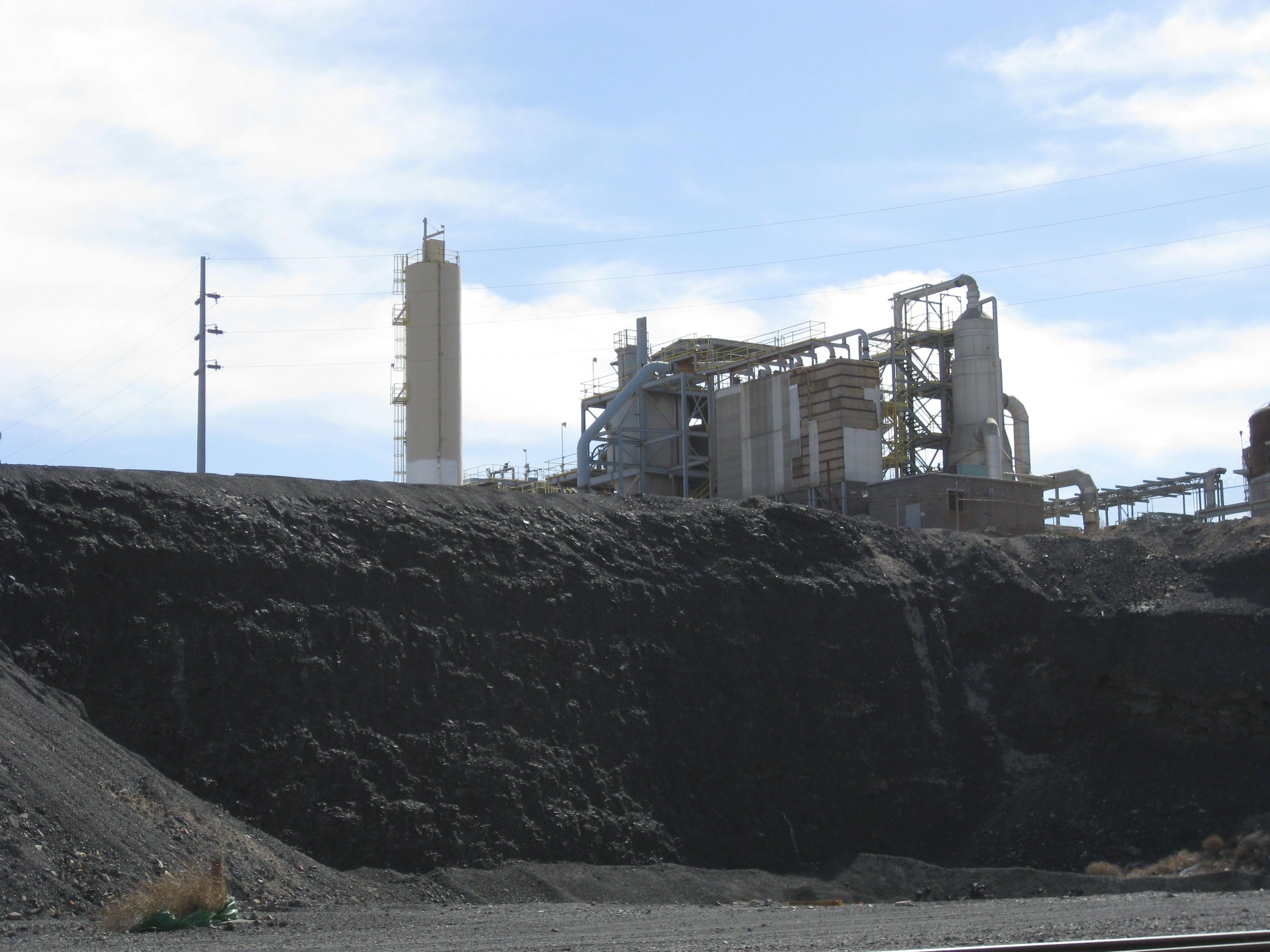 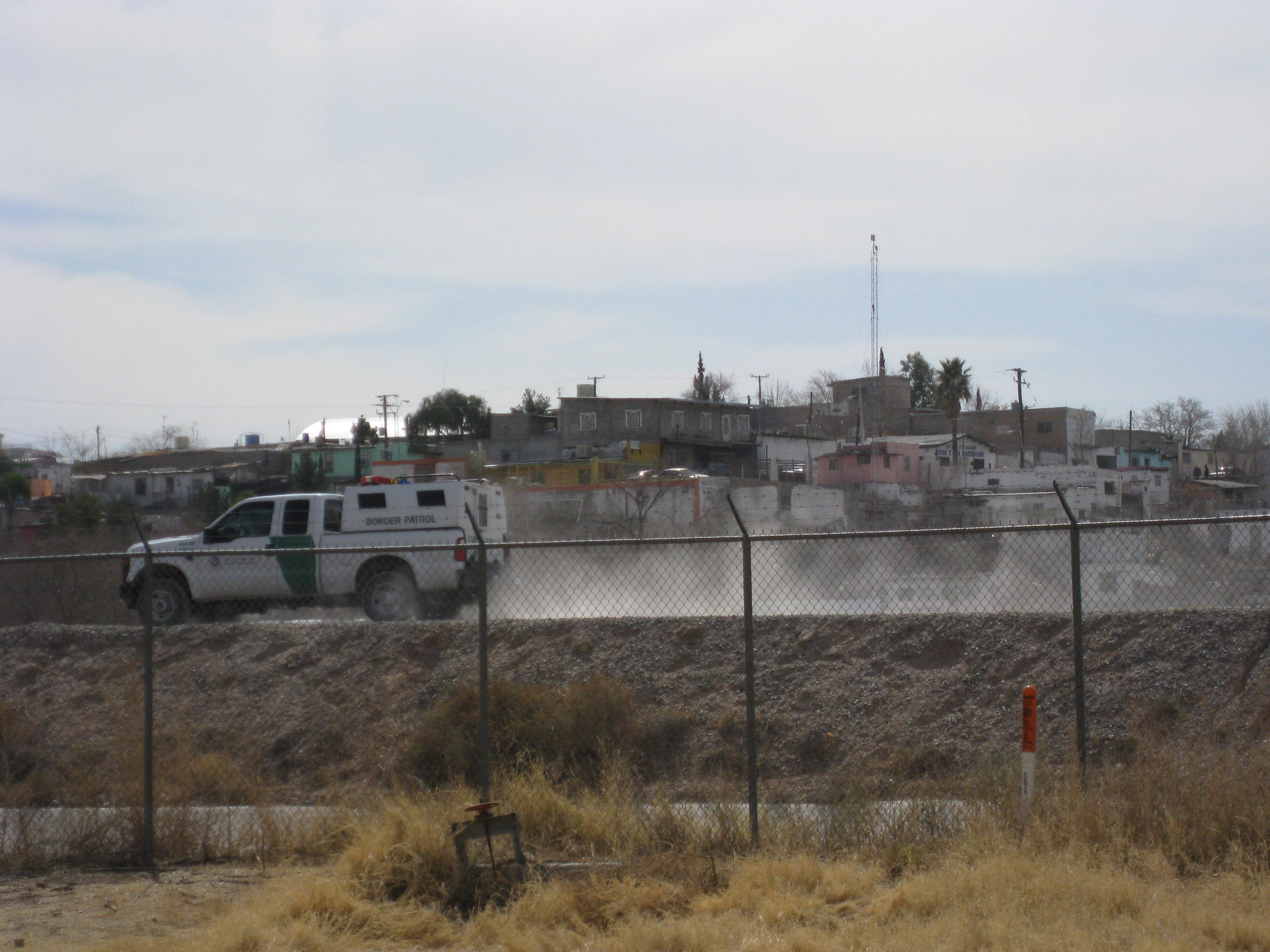 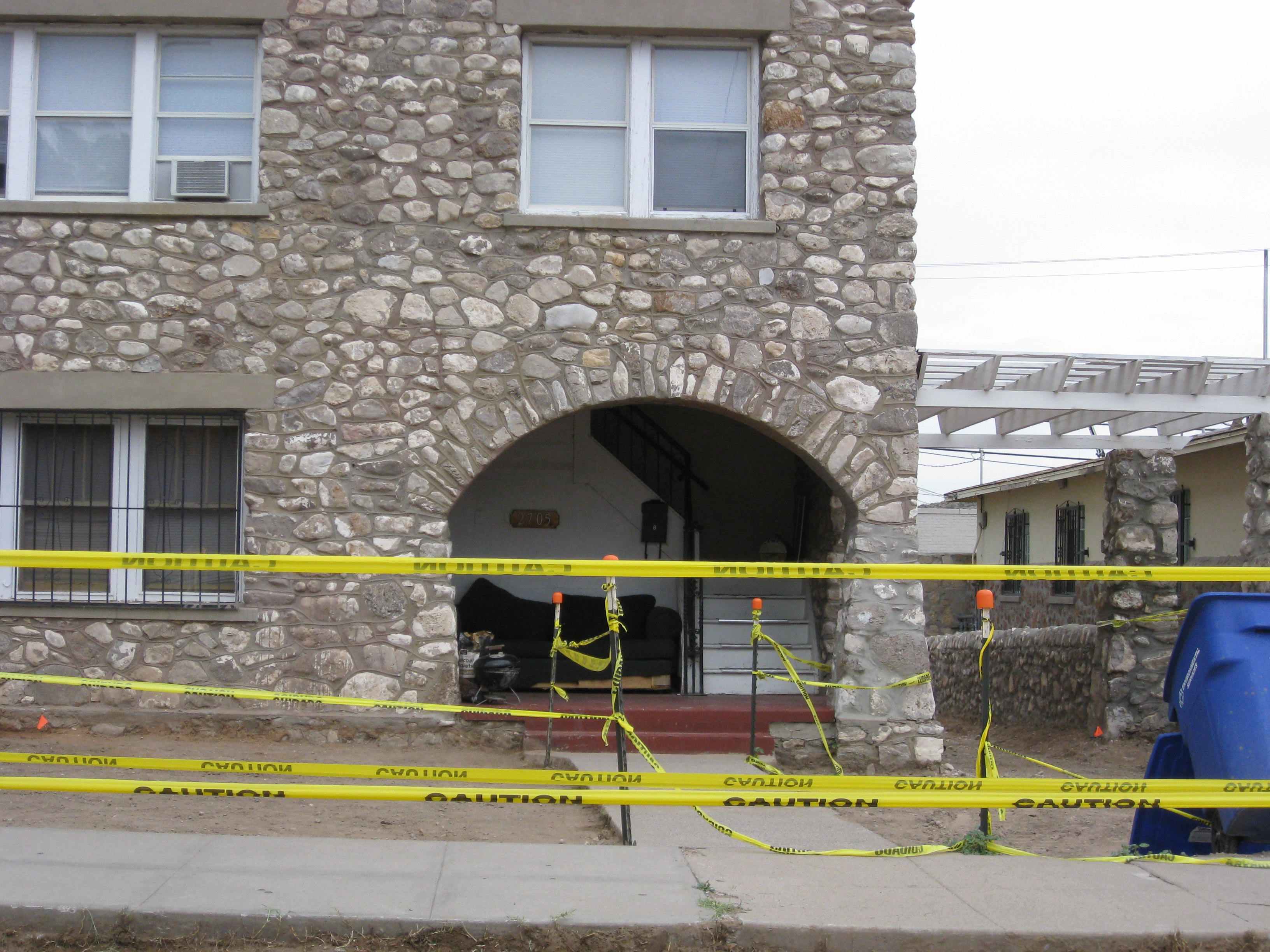 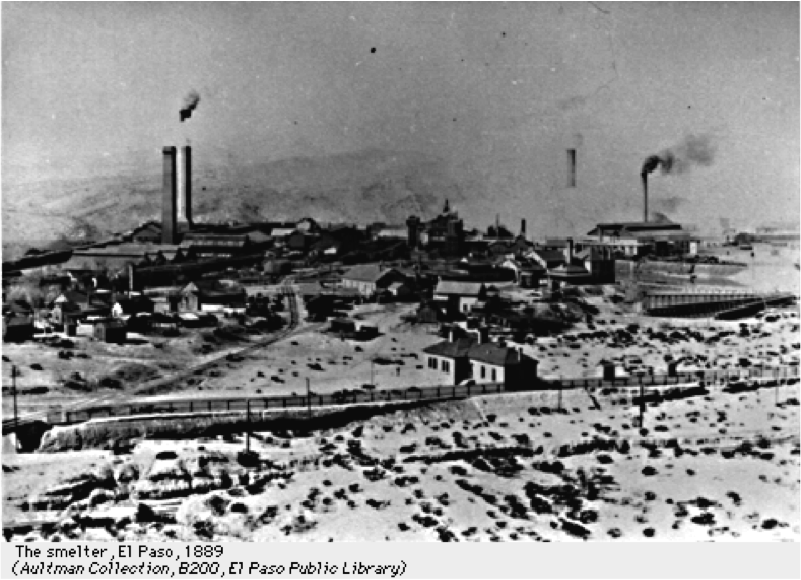 